PRICE-LIST16583«Music Publishing House «P.Jurgenson» С-Corp. Tel/ Fax: +7 (495) 609-07-93   www.jurgenson.ru      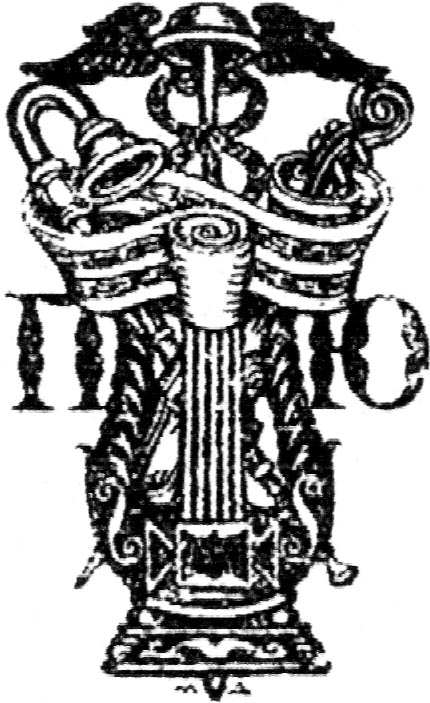       ООО «Музыкальное издательство П. Юргенсон»РоссияТел./Факс: (495) 609-07-93www.jurgenson.ruKEYBOARD  PIANOKEYBOARD  PIANOKEYBOARD  PIANOMZ 16680$12.00€10,70MZ 16741$12.00€10.70J 0012$16.00€14.15MZ 15943$10.00€8.85MZ 15734$15.00€13.79MZ 16085$15.00€13.79MZ 16039$14.00€12.38MZ 16624$11.55€10.60MZ 16649$10.45€9.23MZ 16650$10.45€9.23MZ 15690$15.00€13.79MZ 17008$21.00€19.00MZ 17009$25.30€22.25MZ 17329$10.45€9.23MZ 17330$10.45€9.23MZ 08168$21.00€19.00MZ 08164$21.00€19.00J 0017$15.95€14.02MZ 15716$7.80€6.40MZ 17345$20.90€18.38MZ 16073$10.45€9.23MZ 16198$14.30€12.57MZ 16627$10.45€9.23MZ 16645$7.80€6.40MZ 15717$7.80€6.40MZ 15679$9.35€8.22MZ 17242$22.22€20.00MZ 15782$7.80€6.40MZ 15680$9.35€8.22MZ 15783$10.00€8.85MZ 15609$9.35€8.22MZ 15282$10.38€9.13MZ 11781$7.00€6.20MZ 15843$13.00€11.58MZ 15842$12.50€11.06MZ 17336$11.50€10.20MZ 16935$16.00€14.20MZ 16936$7.15€6.30J 0134$13.00€11.50MZ 16150$9.35€8.22MZ 16915$7.80€6.90MZ 15736$18.70€17.30MZ 16987$18.70€16.60MZ 16002$15.00€13.79MZ 15785$13.00€11.50MZ 15786$13.00€11.50MZ 16095$15.00€13.79MZ 16909$21.45€19.00MZ 11893$16.50€14.60MZ 15810$13.20€11.61MZ 15971$13.20€11.61MZ 14877$13.75€12.16J 0027$12.00€10.70MZ 16243$16.50€14.60MZ 15762$13.50€12.00MZ 15695$14.38€12.80MZ 15972$13.50€12.00MZ 08209$10.50€9.30MZ 15781$6.10€5.40MZ 17429$8.25€7.30J 0006$11.55€10.30MZ 13957$10.00€8.85J 0011$16.00€14.20MZ 17420$13.20€11.61MZ 17379$12.50€11.06MZ 17503$10.02€8.80MZ 15715$13.75€12.20MZ 15955$15.00€13.79MZ 15896$11.00€9.80MZ 15895$18.80€16.70MZ 15979$18.30€16,20MZ 16011$15.15€13.79MZ 15949$13.75€12.09MZ 15950$13.75€12.09MZ 15671$13.75€12.09MZ 15917$11.60€10.30MZ 12774$7.00€6.20MZ 11406$13.75€12.20MZ 17440	$11.60€10.50MZ 16242	$11.60€10.50MZ 03145	$11.60€10.50MZ 15636$15.00€13.79MZ 16480$10.00€8.90MZ 00983$15.95€14.50MZ 15809$13.20€11.61MZ 15361$15.00€13.79MZ 15548$28.00€16.00MZ 15380$16.10€14.30MZ 16483$8.80€7.80MZ 15876$33.00€29.20MZ 10966$10.00€9.00MZ 16529$12.50€11.10J 0015$16.00€14.20MZ 16741$8.50€7.50J 0101$18.50€16.50J 0092$11.60€10.30J 0105$11.60€10.30J 0096$10.50€9.50J 0093$11.60€9.50J 0102$10.00€9.00J 0100$11.55€10.50J 0094$10.45€9.50J 0104$10.45€9.50J 0099$10.45€9.50J 0103$10.45€9.50J 0002$19.00€16.80MZ 15881$14.50€12.90J 0077$9.00€8.00MZ 17053$9.50€8.40MZ 15965$13.50€12.00MZ 15556$24.50€22.60MZ 16084$13.75€12.20MZ 15724$10.50€9.23MZ 07495$14.50€12.90MZ 15687$11.50€10.60MZ 15766$12.00€10.70MZ 15331$8.10€7.12MZ 15937$13.90€12.22MZ 15938$13.90€12.22MZ 15622$11.00€9.80MZ 16234$13.50€12.00MZ 16014$12.00€10.70J 0044$12.00€10.70J 0075$7.00€6.20J 0047$24.00€21.50J 0025$8.10€7.20J 0042$15.10€13.79MZ 15412$25.00€22.50MZ 15660$16.00€14.50MZ 16919$14.35€12.70J 0013$18.00€16.00J 0040$11.00€10.00J 0046$15.00€13.79J 0082$11.00€9.67J 0084$11.00€9.67J 0043$17.00€15.10J 0039$14.00€12.40J 0033$34.00€30.00J 0073$5.00€4.40J 0045$14.35€12.62MZ 15709$17.00€15.10MZ 16154$11.00€9.80MZ 16536$17.00€15.00MZ 16716$17.00€15.00MZ 16616$11.50€10.20MZ 17185$8.10€7.12MZ 17254$8.10€7.12MZ 17250$10.10€9.00MZ 17298$37.50€33.50MZ 17506$30.00€27.80MZ 17507$29.50€26.00MZ 17508$29.10€25.80J 0008$14.00€12.40J 0028$14.00€12.40J 0005$14.00€12.40MZ 17605$12.18€11.00MZ 17603$6.80€6.00MZ 17570$10.50€9.50J0157$14.20€12.80J0158$14.20€12.80J0159$14.20€12.80J0172$14.20€12.80MZ 17726$7.99€7.40MZ 15971$13.20€11.61MZ 17628$11.80€11.60MZ 17754$14.48€12.04MZ 17703$13.90€12.90MZ 17704$13.90€12.90J0152$17.49€15.90J0121$12.23€10.30tWO PIANOStWO PIANOStWO PIANOSMZ 16755$9.00€8.00MZ 10487$19.35€17.00MZ 14587$9.00€8.00MZ 16607$14.90€13.10MZ 16608$9.00€8.00MZ 16610$14.90€13.10MZ 16644$11.00€10.20MZ 16611$16.50€14.60MZ 16683$11.00€10.20MZ 17114$8.00€7.00MZ 16105$13.00€11.50J 0106$11.00€10.20J 0107$17.10€15.50J 0108$20.90€18.50J 0095$13.20€11.61J 0098$13.75€12.20J 0048$29.00€26.70MZ 17119$11.00€10.20J 0080$11.00€10.20J 0079$11.00€10.20Piano 4 HANDSPiano 4 HANDSPiano 4 HANDSMZ 16497$9.00€8.00J 0109$19.00€17.00MZ 16524$9.00€8.00MZ 16473$10.02€9,50J 0110$19.00€17.00J 0097$19.00€17.00MZ 15877$13.75€12.09MZ 16787$10.02€9.00MZ 14991$14.50€12.90MZ 17182$17.60€15.60J 0144$11.50€10.50J 0087$14.50€12.80MZ 15737$17.00€15.50J 0007$16.00€14.50MZ 15948$35.00€31.00MZ 17648$ 9.99€ 8.35MZ 14649$ 9.99€ 8.35MZ 17650$ 9.99€ 8.35MZ 17651$12.99€ 10.89MZ 17652$15.99€ 13.41MZ 17653$12.50€ 10.48STRING  INSTRUMENTSVIOLINSTRING  INSTRUMENTSVIOLINSTRING  INSTRUMENTSVIOLINMZ 12176$20.00€18.00MZ 17690$9.30€8.70MZ 17325$12.30€11.60MZ 17324$12.30€11.60MZ 17326$12.30€11.60MZ 17017$9.00€8.00MZ 02840$13.00€11.50MZ 04800$13.50€11.86MZ 16167$11.50€10.40MZ 12307$11.50€10.40MZ 08749$11.50€10.40MZ 02522$11.50€10.40MZ 10934$16.00€14.50MZ 08519$12.50€11.50MZ 08736$9.00€8.00MZ 08735$9.00€8.00MZ 07785$9.50€8.50MZ 08737$9.00€8.00MZ 08738$9.00€8.00MZ 08003$9.00€8.00MZ 08739$9.00€8.00MZ 08246$11.50€10.50MZ 09949$13.50€11.86MZ 08740$9.00€8.00MZ 08002$9.00€8.00MZ 08741$9.00€8.00MZ 14961$11.00€10.20MZ 10078$12.50€11.50MZ 10094$14.30€13.00MZ 13695$11.00€10.20MZ 17311$10.00€9.00MZ 17312$10.00€9.00MZ 17313$10.00€9.00MZ 08159$13.00€11.06MZ 15021$9.00€8.00MZ 17497$9.00€8.00MZ 11314$9.00€8.00MZ 08082$11.00€10.20MZ 16902$11.00€10.20MZ 05959$12.00€10.70MZ 16789$10.02€9.50MZ 07094$13.00€11.50MZ 13321$12.00€10.50MZ 03009$12.00€10.50MZ 10209$15.00€13.79MZ 13707$15.00€13.79MZ 09289$15.00€13.79MZ 11615$16.00€14.50MZ 09156$17.50€15.50MZ 10629$20.00€18.00MZ 15663$11.00€10.20MZ 03614$14.00€12.50MZ 09189$15.00€13.79MZ 12337$11.00€10.20MZ 08990$14.00€12.38MZ 17005$11.00€10.20MZ 17372$11.00€10.20MZ 17373$11.00€10.20MZ 10983$18.50€16.50MZ 22495$14.00€12.40MZ 08576$17.10€15.20MZ 10218$11.00€10.20MZ 14736$17.10€15.50MZ 10578$14.00€12.50MZ 15664$17.10€15.50MZ 16506$17.10€15.50MZ 16988$14.00€12.40MZ 08517$17.10€15.20J 0078$10.00€9.00J 0049$21.00€19.00MZ 15044$14.00€12.40J 0029$11.00€10.20J 0071$12.00€10.70J 0050$21.00€19.00J 0072$12.00€10.70MZ 16820$14.00€12.50MZ 16107$14.00€12.50MZ 16673$17.10€15.20MZ 15107$14.00€12.40MZ 16548$17.10€15.20MZ 05241$11.00€10.20MZ 06117$11.00€10.20MZ 14178$19.00€17.00MZ 11746$19.00€17.00MZ 15618$15.00€13.79MZ 13469$17.00€15.10MZ 17018$9.00€8.00MZ 17063$12.50€11.00MZ 11900$14.00€12.40J 0111$9.00€8.00MZ 27573$9.00€8.00MZ 09974$12.00€10.70MZ 17220$12.00€10.70MZ 17281$13.00€11.50MZ 11600$15.00€13.79MZ 17282$15.00€13.79MZ 11067$15.00€13.79MZ 17262$15.00€13.79MZ 09634$13.00€11.50MZ 17263$16.00€14.50MZ 10069$13.00€11.50MZ 08483$13.00€11.50MZ 14240$17.00€15.10MZ 16208$17.00€15.10MZ 14911$17.00€15.10MZ 11049$17.00€15.10MZ 11405$15.00€13.79MZ 12827$14.00€12.40MZ 06856$14.00€12.40MZ 16760$13.00€11.50MZ 16677$13.00€11.50MZ 16692$13.00€11.50MZ 15032$19.00€16.16MZ 17320$19.00€16.16MZ 08681$11.96€10.80MZ 07264$8.90€8.00MZ 14390$8.30€7.50MZ 17556$8.30€7.50MZ 13933$8.30€7.50MZ 13822$15.50€14.30MZ 08235$8.60€8.002 VIOLINS2 VIOLINS2 VIOLINSMZ 22686$15.00€13.79MZ 12749$14.00€12.40VIOLAVIOLAVIOLAMZ 03885$12.00€10.70MZ 16631$12.00€10.70MZ 17309$14.00€12.40MZ 14654$11.00€10.20MZ 13286€15.00€13.79MZ 29267$12.20€10.80MZ 16448$17.00€15.10MZ 16517$9.50€8.33MZ 17311$10.00€9.00MZ 17312$10.00€9.00MZ 17313$10.00€9.00J 0131$14.00€12.40CELLOMZ 17062$12.00€10.70MZ 16791$11.00€10.20MZ 11336$10.00€9.00MZ 12533$12.65€11.80MZ 17234$9.00€8.00MZ 17382$9.00€8.00MZ 13722$11.00€10.20MZ 14464$14.00€12.40MZ 14108$15.00€13.79MZ 15012$15.00€13.79MZ 17616$12.80€10.65J 0085$14.00€12.40J 0052$14.00€12.40J 0051$15.00€13.79MZ 08144$14.00€12.40MZ 16818$14.00€12.40MZ 09416$17.00€15.10MZ 10317$15.00€13.79MZ 27102$10.00€9.00MZ 17126$13.00€11.50MZ 13367$15.00€13.79MZ 09456$17.00€15.10MZ 17028$11.00€10.20MZ 16623$11.00€10.20MZ 16173$13.00€11.50J 0112$17.00€15.10MZ 09914$15.00€13.79MZ 10291$15.00€13.79MZ 11004$15.00€13.79MZ 11508$15.00€13.79MZ 11698$15.00€13.79MZ 12940$15.00€13.79HARPHARPHARPMZ 14452$11.00€10.20MZ 17624$29.98€24.94MZ 17625$19.80€16.47WOODWINDS & BRASSRECORDERWOODWINDS & BRASSRECORDERWOODWINDS & BRASSRECORDERMZ 15957$15.00€13.79                                                              FLUTE                                                              FLUTEMZ 25719$9.00€8.00MZ 16734$9.00€8.00MZ 16637$9.00€78.00MZ 08789$10.00€9.00MZ 29039$11.00€10.20MZ 02916$12.00€10.70J 0009$12.00€10.70J 0128$10.00€9.00MZ 15738$11.00€10.20MZ 12760$9.00€8.00MZ 13701$15.00€13.79MZ 14392$15.00€13.79MZ 15036$9.00€8.00MZ 17228$9.00€8.00MZ 16792$15.00€13.79MZ 16728$13.75€12.08MZ 16072$15.00€13.79J 0127$9.00€8.00MZ 11940$8.00€8.00MZ 16531$10.00€9.00MZ 09715$9.40€8.50MZ 17581$9.40€8.50MZ 17636$16.13€13.42OBOEOBOEOBOEMZ 15095$15.00€13.79MZ 16980$10.00€9.00MZ 17239$10.00€9.00MZ 16748$12.00€10.70CLARINETCLARINETCLARINETMZ 04952$7.00€6.00MZ 14259$15.00€13.79MZ 10557$14.00€12.40MZ 16777$14.00€12.40MZ 17748$17.60€16.30SAXOPHONESAXOPHONESAXOPHONEMZ 16534$8.00€7.00MZ 01283$11.00€10.20MZ 04555$11.00€10.20MZ 30641$9.60€9.00BASSOONBASSOONBASSOONMZ 16749$14.30€12.60TRUMPETTRUMPETTRUMPETMZ 16562$9.00€8.00MZ 16732$9.00€8.00MZ 17006$9.00€8.00MZ 16064$12.00€10.70MZ 15273$14.00€12.40MZ 09710$11.00€10.20FRENCH HORNFRENCH HORNFRENCH HORNMZ 16763$9.00€8.00MZ 17123$16.50€15.00MZ 14851$14.00€12.40MZ 00908$11.96€10.80CHAMBER MUSICCHAMBER MUSICCHAMBER MUSICJ 0113$19.80€17.50J 0178$10.05€9.50MZ 07672$13.80€12.20MZ 16872$9.00€8.00MZ 17131$12.20€10.80MZ 16485$12.20€10.80.MZ 12019$12.80€11.50J1017$16.50€15.30FOIK INSTRUMENTSBAYAN (BUTTOH ACCORDION)FOIK INSTRUMENTSBAYAN (BUTTOH ACCORDION)FOIK INSTRUMENTSBAYAN (BUTTOH ACCORDION)MZ 15474$14.00€12.40MZ 16986$12.20€10.80BALALAIKABALALAIKABALALAIKAMZ 16930$16.00€14.20MZ 16931$15.00€13.79VOCAL WORKSVOCAL WORKSVOCAL WORKSJ 0020$20.00€18.00J 0065$11.00€10.20J 0064$9.00€8.00J 0061$9.00€8.00J 0059$9.00€8.00J 0058$9.00€8.00J 0057$9.00€8.00J 0056$8.00€7.00J 0053$11.00€10.20J 0054$8.00€7.00J 0055$10.00€9.00J 0060$9.00€8.00J 0062$13.00€11.50J 0063$15.00€13.79J 0066$13.00€11.50J 0067$12.00€10.70J 0068$12.00€10.70J 0173$15.50€14.00MZ 14887$12.00€10.70MZ 16481$12.00€10.70MZ 15829$12.00€10.70MZ 16236$8.00€7.00MZ 17029$8.00€7.00MZ 08238$15.00€13.79MZ 14895$15.00€13.79MZ 17213$21.00€19.00MZ 16202$16.00€14.50MZ 16846$12.00€10.70MZ 16489$21.00€19.00MZ 16879$13.00€11.50MZ 13160$14.00€12.40MZ 05984$13.00€11.50MZ 15655$13.00€11.50MZ 16911$16.00€14.50MZ 17213$21.00€18.50MZ 17030$16.00€15.40MZ 15505$15.00€13.79MZ 15417$19.00€17.00MZ 15731$10.00€11.20MZ 16115$16.00€14.50MZ 12394$7.00€6.00MZ 17022$17.00€15.50MZ 15586$18.00€16.00MZ 15962$25.00€22.00MZ 15343$20.00€18.00MZ 15585$16.00€14.50MZ 11104$19.00€17.00MZ 14307$21.00€19.00CHORAL WORKSCHORAL WORKSCHORAL WORKSJ 0118$17.50€15.50J 0116$17.50€15.50J 0114$10.00€9.00MZ 16087$15.00€13.79MZ 16590$15.00€13.79MZ 16604$27.00€23.80MZ 16744$15.00€13.79J 0117$17.00€15.50J 0119$13.00€11.50J 0115$15.00€13.79J 0147$33.40€32.80VOCAL SCORESVOCAL SCORESVOCAL SCORESMZ 17434$91,30€80,50MZ 02770$48.00€42.50MZ 02769$57.17€50.50MZ 06818$52.80€46.30MZ 15488$56.65€50.00MZ 12314$54.00€48.00MZ 11409$42.00€37.00MZ 17478$45,50€40.50MZ 16507$40.70€36.00MZ 16583$11.65€10.50MZ 17402$69.30€60.80MZ 17455$69.30€60.80MZ 09460$50.00€44.50MZ 10275$44.55€39.50MZ 16157$64.44€56.60J 0182$72.00€63.70J 0153$38.50€34.00J 0156$52.80€46.30MZ 17543$24.00€22.20SCORESSCORESSCORESMZ 17656$35.98€34.99COLLECTED  WORKSCOLLECTED  WORKSCOLLECTED  WORKSMZ 17043$205,00€181,42MZ 17094$205,00€181,42MZ 17155$205,00€181,42MZ 17060$205,00€181,42J 0183$205,00€181,42J 0148$205,00€181,42MZ 17079$205,00€181,42MZ 17120$205,00€181,42